MATEMATIKA  7. D		4. TEDEN: 6. 4. – 10. 4. 2020Pozdravljeni učenci!Pred nami je že četrti teden dela na daljavo. Najprej vas moram vse POHVALITI, ker pridno rešujete in pošiljate naloge (vsak) dan. Odlično vam gre! Počasi bomo začeli tudi ocenjevati znanje. Tokrat malce drugače -  na daljavo. Natančne informacije boste še pridobili. Ostanite delovni in zdravi!NAVODILA  ZA DELO:Tista naloga, ki bo označena pri posamezni uri, poslikaj/skeniraj in pošlji dnevno na e-naslov: andreja.berlec@guest.arnes.sipod zadevo »rešene naloge«. Tvojo aktivnost bom beležila v lastno evidenco oziroma v e-asistentu pod zavihkom »domača naloga«. Seveda pa mi lahko pišeš tudi, če potrebuješ dodatna pojasnila ali pomoč.Za zabavo pa lahko na spodnji spletni strani rešuješ naloge iz matematičnih tekmovanj »Kenguru« : https://www.dmfa.si/Tekmovanja/Kenguru/SpletnoTekmovanje.aspxura (ponedeljek, 6. 4. 2020):PONAVLJANJE IN UTRJEVANJE SNOVIReši nalogi in ju pošlji v pregled: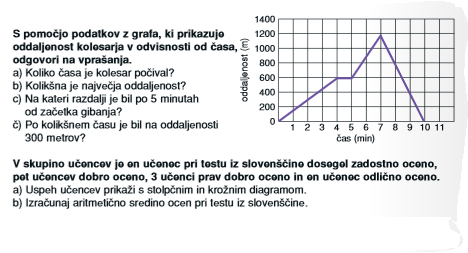 ura (sreda, 8. 4. 2020):Samostojni delovni zvezek (SDZ) 2. del: VZORCI IN ZAPOREDJA ZAPOREDJE OBLIK (stran 122– 125)Preberi uvodni primer ter dobro preberi razlago rešenih primerov pod naslovom »Mojster reši«,reši naloge v SDZ 2. del, stran 123/naloge 1, 2, 3, 5 (pošlji sliko 3. in 5. naloge)e)  Za sprotno preverjanje uporabi Rešitve (so zadaj v SDZ).ura (četrtek, 9. 4. 2020) in 4. ura (petek, 10. 4. 2020):ZAPOREDJE ŠTEVIL (stran 126 – 130)Preberi uvodni primer ter dobro preberi razlago rešenih primerov pod naslovom »Mojster reši«,                b)  reši naloge v SDZ 2. del, stran 127/naloge 1, 3, 4, 8 (pošlji sliko 3. in   		8. naloge)c)  Za sprotno preverjanje uporabi Rešitve (so zadaj v SDZ).Povezave do dodatnih razlag  najdete na spletni strani:https://astra.siwww.iRokus.si in www.iRokusPlus.si (6.–9. razred)Založba Rokus Klett je omogočila brezplačen dostop do e-gradiv: